RADOVI U VRTU I CVJETNJAKU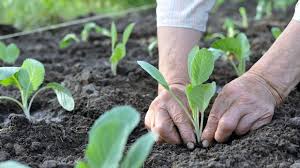 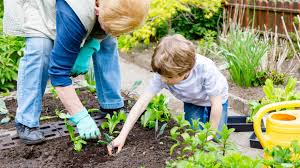 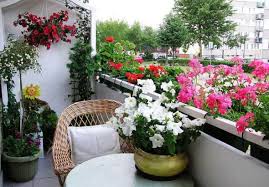 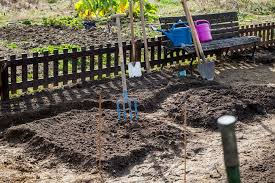 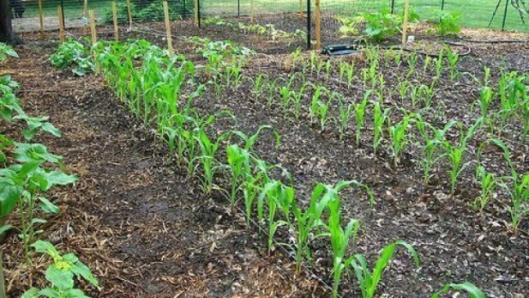 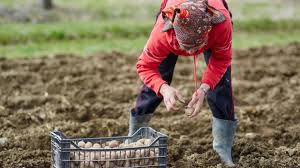 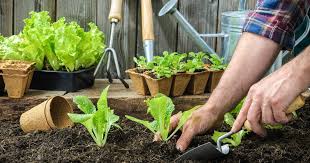 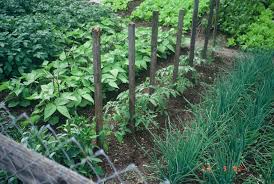 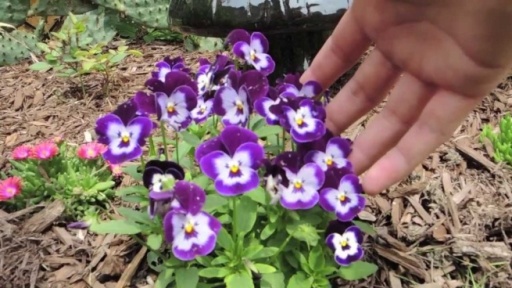 ZADATAK: - pogledaj dobro slike. Što vidiš na njima?Da li prepoznaješ vrt? Pokaži slike vrta.   (5 slika). Što vidiš na njima?Pokaži sliku sadnje krumpira.Pronađi oranicu sa kukuruzom.Pokaži sliku pripremljenih gredica vrta.Pokaži sliku balkona sa cvijećem.Gdje je slika mačuhica?Sada zamoli pomagača, ili ti sam škarama izreži slike i posloži ih u tri skupine: -povrtnjak, oranica, cvjetnjak.Slike zalijepi u tabelu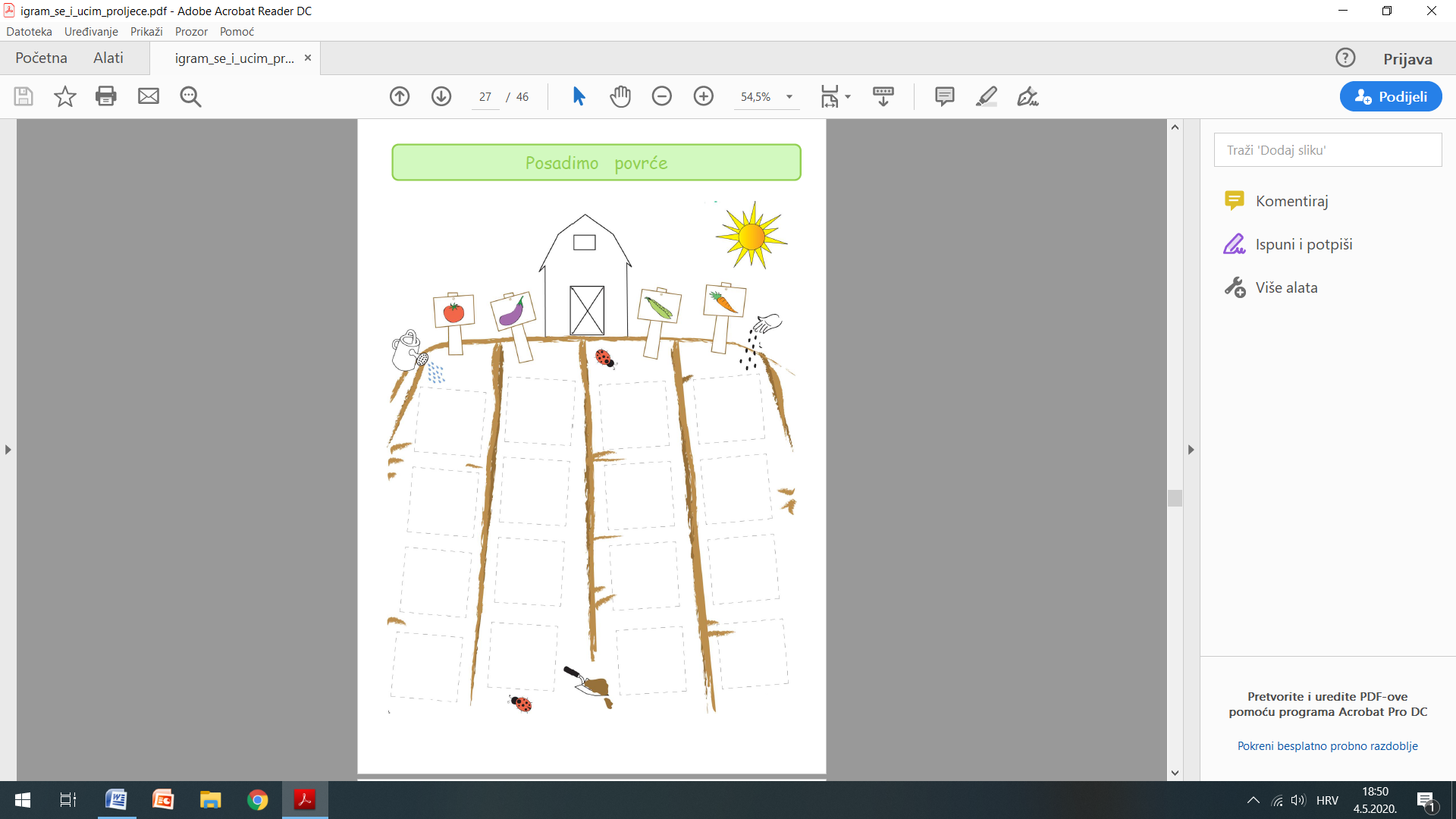 Zadatak. Ovo je povrtnjak sa gredicama na koje moraš posaditi (zalijepiti):rajčicu, patliđan, grašak i mrkvu.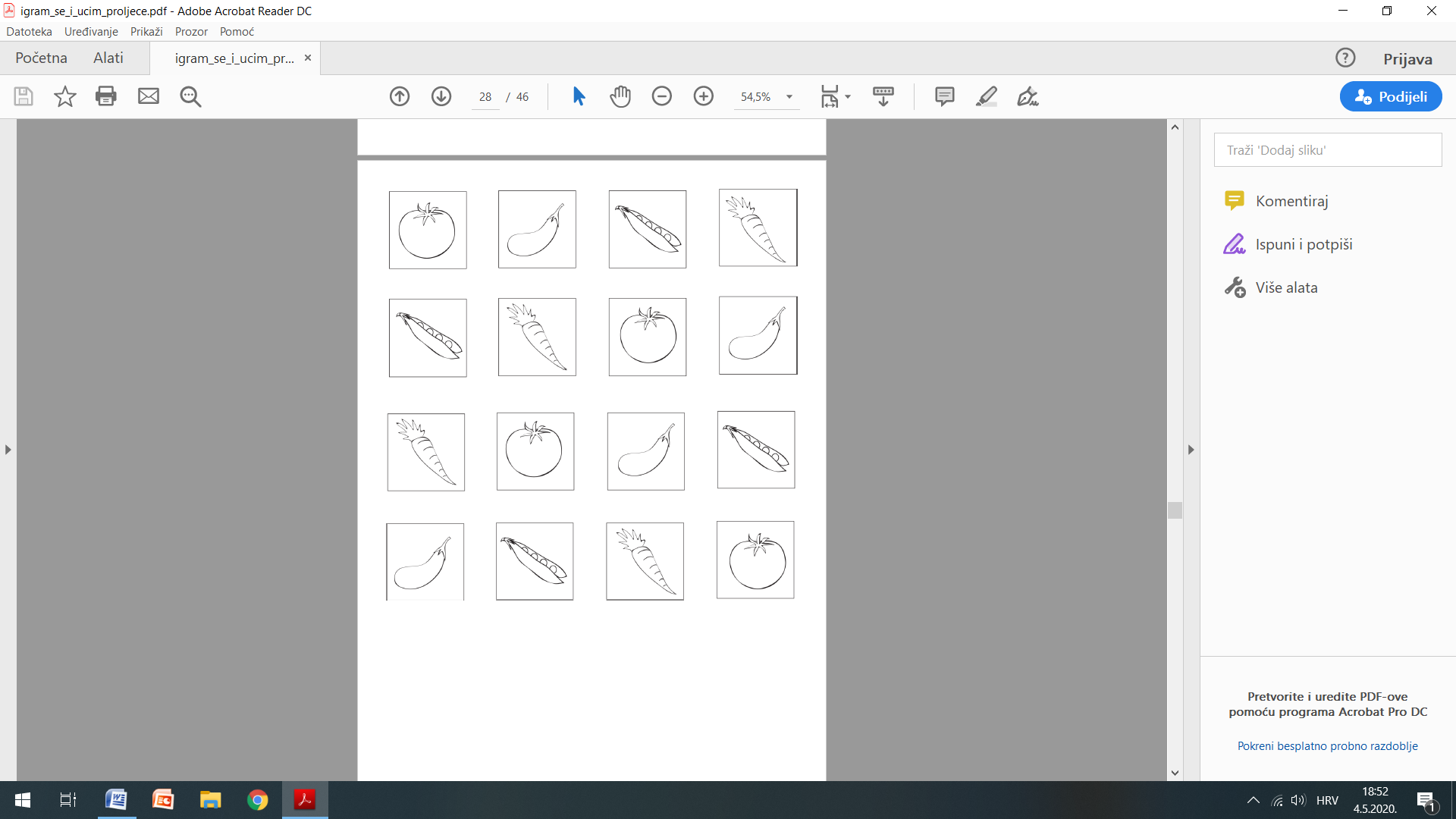 Zadatak. –oboji i izreži zadano povrće. Ako ne možeš sam neka ti pomagač pomogne izrezati.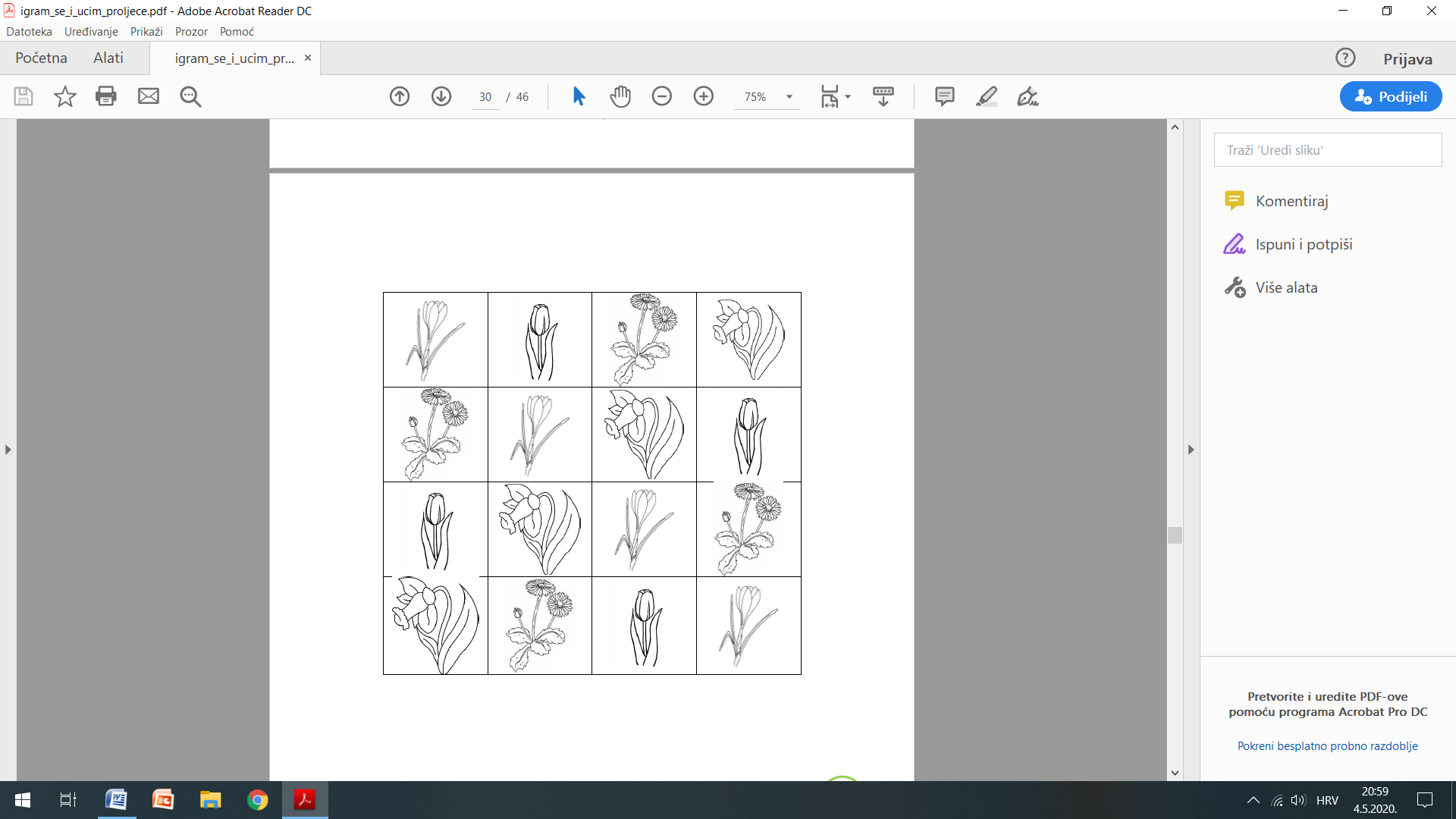 Zadatak oboji kako je zadano: tulipane crveno, narcise žuto, šafrane ljubičasto. Obojane cvjetove izreži ti, ako možeš, ili to neka učini pomagač, grupiraj ih po vrsti (4 skupa) i zalijepi na donju sliku.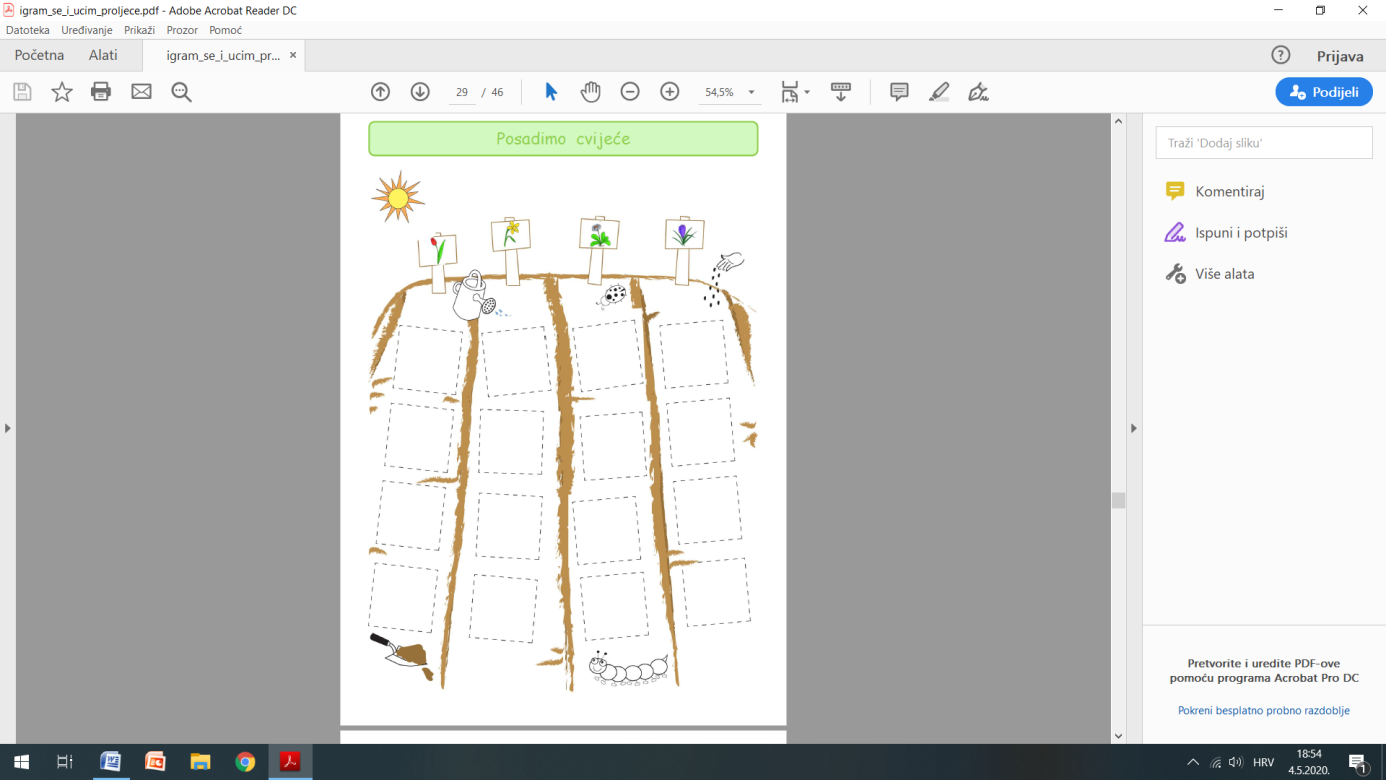 Zadatak: pronađi mjesto svakom cvijetu i stavi ga na njegovu cvjetnu gredicu.povrtnjakoranicacvjetnjak